светильники-ночники, тм «FERON», серии FNИнструкция по эксплуатации и технический паспортНазначение товараСветильник предназначен для создания пониженной освещенности в местах, нормально не освещаемых ночью.Светильник со светодиодными источниками света поставляется со встроенной штепсельной вилкой, и подходит для работы на напряжениях питающей сети не более 250 В переменного тока частотой 50Гц. Технические характеристики**представленные в данном руководстве технические характеристики могут незначительно отличаться в зависимости от партии производства, производитель имеет право вносить изменения в конструкцию продукта без предварительного уведомления (см. маркировку на упаковке и корпусе товара)Комплектность- Светильник- Инструкция по эксплуатации- УпаковкаПрименениеДостаньте светильник из упаковки, проверьте внешний вид и наличие всей необходимой комплектации товара.Держась пластиковый корпус, подключите штепсельную вилку светильника к бытовой розетке. Убедитесь, что металлические контакты штепсельной вилки полностью вставлены в розетку.Включите светильник нажатием на центральную часть (модели FN1001, FN1135, FN1155, FN1167, FN1168).Для моделей FN1156, FN1158, FN1159: светильник включается автоматически при недостаточном уровне освещенности (менее 10 лк).Обслуживание и ремонтСветильник сделан законченным модулем и ремонту не подлежит.Протирку светильника от пыли производить по мере необходимости.Все работы производить при выключенном светильнике.Меры безопасностиУстройство работает от сети переменного тока с номинальным напряжением 230В/50Гц, которое является опасным.Не вскрывать корпус светильника во избежание повреждения внутренних частей светильника. Внимание!!! Беречь от детей. Светильник не является игрушкой.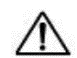 Беречь от попадания влаги.Запрещена эксплуатация светильника с повреждениями штепсельной вилке или поврежденным корпусом.Запрещена эксплуатация светильника в помещениях с повышенным содержанием пыли или влаги.Эксплуатировать светильники в сетях, не соответствующих требованиям ГОСТ Р 32144-2013 запрещено.Радиоактивные и ядовитые вещества в состав светильника не входят.ХранениеСветильники хранятся в картонных коробках в ящиках или на стеллажах в сухих отапливаемых помещениях.ТранспортировкаСветильник в упаковке пригоден для транспортировки автомобильным, железнодорожным, морским или авиационным транспортом.УтилизацияСветильник не содержит в своем составе токсичных и дорогостоящих материалов. По окончании срока эксплуатации светильник следует разобрать по типу материалов и утилизировать как бытовые отходы. СертификацияПродукция сертифицирована на соответствие требованиям ТР ТС 004/2011 «О безопасности низковольтного оборудования», ТР ТС 020/2011 «Электромагнитная совместимость технических средств», ТР ЕАЭС 037/2016 «Об ограничении применения опасных веществ в изделиях электротехники и радиоэлектроники». Продукция изготовлена в соответствии с Директивами 2014/35/EU «Низковольтное оборудование», 2014/30/ЕU «Электромагнитная совместимость». Информация об изготовителе и дата производстваСделано в Китае. Изготовитель: «NINGBO YUSING LIGHTING CO., LTD» Китай, No.1199, MINGGUANG RD.JIANGSHAN TOWN, NINGBO, CHINA/Нинбо Юсинг Лайтинг, Ко., № 1199, Минггуан Роуд, Цзяншань Таун, Нинбо, Китай. Филиалы завода-изготовителя: «Ningbo Yusing Electronics Co., LTD» Civil Industrial Zone, Pugen Village, Qiu’ai, Ningbo, China / ООО "Нингбо Юсинг Электроникс Компания", зона Цивил Индастриал, населенный пункт Пуген, Цюай, г. Нингбо, Китай; «Zheijiang MEKA Electric Co., Ltd» No.8 Canghai Road, Lihai Town, Binhai New City, Shaoxing, Zheijiang Province, China/«Чжецзян МЕКА Электрик Ко., Лтд» №8 Цанхай Роад, Лихай Таун, Бинхай Нью Сити, Шаосин, провинция Чжецзян, Китай. Уполномоченный представитель в РФ/Импортер: ООО «СИЛА СВЕТА» Россия, 117405, г. Москва, ул.Дорожная, д. 48, тел. +7(499)394-69-26.Дата изготовления нанесена на оболочке товара в формате ММ.ГГГГ, где ММ – месяц изготовления, ГГГГ – год изготовления.Гарантийные обязательстваГарантия на товар составляет 1 год (12 месяцев) со дня продажи. Гарантия предоставляется на работоспособность светодиодного модуля и электронных компонентов.Гарантийные обязательства осуществляются на месте продажи товара, Поставщик не производит гарантийное обслуживание розничных потребителей в обход непосредственного продавца товара.Началом гарантийного срока считается дата продажи товара, которая устанавливается на основании документов (или копий документов) удостоверяющих факт продажи, либо заполненного гарантийного талона (с указанием даты продажи, наименования изделия, даты окончания гарантии, подписи продавца, печати магазина).В случае отсутствия возможности точного установления даты продажи, гарантийный срок отсчитывается от даты производства товара, которая нанесена на корпус товара в виде надписи, гравировки или стикерованием. Если от даты производства товара, возвращаемого на склад поставщика прошло более двух лет, то гарантийные обязательства НЕ выполняются без наличия заполненных продавцом документов, удостоверяющих факт продажи товара.Гарантийные обязательства не выполняются при наличии механических повреждений товара или нарушения правил эксплуатации, хранения или транспортировки.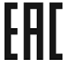 МодельFN1001FN1135FN1155FN1167FN1168FN1156FN1158FN1159Напряжение сети220-230В/50Гц220-230В/50Гц220-230В/50Гц220-230В/50Гц220-230В/50Гц180-240В/50Гц180-240В/50Гц180-240В/50ГцМощность0,3Вт0,3Вт0,3Вт1Вт1Вт0,5Вт0,5Вт0,5ВтИсточник света4 LED4 LED4 LED4 LED4 LED4 LED4 LED4 LEDCветовой поток10лм10лм10лм10лм10лм15лм15лм15лмУправлениеКнопка «ON/OFF»Кнопка «ON/OFF»Кнопка «ON/OFF»Кнопка «ON/OFF»Кнопка «ON/OFF»Автоматическое включение от датчика освещенностиАвтоматическое включение от датчика освещенностиАвтоматическое включение от датчика освещенностиЦветовая температура3000К 3000К 3000К 3000К 3000К 3000К 3000К 3000К Температура окружающей среды+1°С.. +35°С+1°С.. +35°С+1°С.. +35°С+1°С.. +35°С+1°С.. +35°С+1°С.. +35°С+1°С.. +35°С+1°С.. +35°ССтепень защиты IPIP20IP20IP20IP20IP20IP20IP20IP20Класс защитыIIIIIIIIIIIIIIIIКлиматическое исполнениеУХЛ4УХЛ4УХЛ4УХЛ4УХЛ4УХЛ4УХЛ4УХЛ4Материал корпусаПластикПластикПластикПластикПластикПластикПластикПластикРазмеры корпусаСм. на упаковкеСм. на упаковкеСм. на упаковкеСм. на упаковкеСм. на упаковкеСм. на упаковкеСм. на упаковкеСм. на упаковкеСрок службы светодиодов30000 часов30000 часов30000 часов30000 часов30000 часов30000 часов30000 часов30000 часов